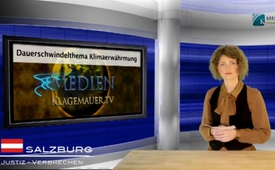 Dauerschwindelthema: Klimaerwärmung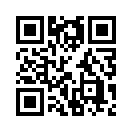 Bereits 2007 wurde der Film „The Great Global Warming Swindle“ vom britischen Sender „Channel 4“ ausgestrahlt. Der Film widerlegt die Hypothese ...Bereits 2007 wurde der
Film „The Great Global Warming
Swindle“ vom britischen
Sender „Channel 4“ ausgestrahlt.
Der Film widerlegt die Hypothese,
es gäbe eine Klimaerwärmung,
die auf vom Menschen
produziertes CO2 zurückzuführen
sei. Zahlreiche angesehene
Wissenschaftler widersprechen
mittlerweile diesen nicht bewiesenen
Annahmen des IPCC
(Intergovernmental Panel on
Climate Change = Weltklimarat).
Nicht das wenige, von Menschen
verursachte CO2 oder die
riesigen Mengen aus Vulkanen
und Ozeanen sind verantwortlich
für das Erdklima, sondern
der enorme Einfluss der wechselnden
Sonnenaktivitäten.
Der CO2-Anteil der Atmosphäre
ist mit 0,038 % sehr gering.
Ein Treibhauseffekt ist nicht vorhanden,
denn die Erde strahlt
ihre Wärme ins eiskalte Weltall
ab. Trotz aller Einwände rückt
das IPCC nicht von seiner Position
ab. Wirtschaftliche und politische
Interessen propagieren
die „notwendige Senkung des
Energieverbrauchs“. Ex-Greenpeace-
Mitbegründer, Dr. Patrick
Moore, meint: „Aus der
Umweltschutzbewegung ist die
stärkste Kraft geworden, die
die Entwicklung der Entwicklungsländer
verhindert […] . Es
ist legitim, wenn ich sie als
menschenfeindlich bezeichne.“von ub.Quellen:Neue Solidarität Nr. 13 vom 28.3.2007, Seite 9, Artikel „Der große Schwindel der globalen Erwärmung: Der Film, der Gores Blase platzen lässt“ Live-Mitschnitt der 3. Internationalen Energie- und Klimakonferenz vom 3./4.12.2010: „Die kurzen Beine der Klimalüge“ http://www.eike-klima-energie.eu/eike/„Das Wesen der Moderne besteht im Verlust des gesunden Menschenverstandes.“ Hannah Arendt, deutsch-amerikanische Publizistin( 1906–1975)Das könnte Sie auch interessieren:---Kla.TV – Die anderen Nachrichten ... frei – unabhängig – unzensiert ...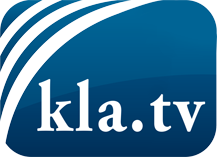 was die Medien nicht verschweigen sollten ...wenig Gehörtes vom Volk, für das Volk ...tägliche News ab 19:45 Uhr auf www.kla.tvDranbleiben lohnt sich!Kostenloses Abonnement mit wöchentlichen News per E-Mail erhalten Sie unter: www.kla.tv/aboSicherheitshinweis:Gegenstimmen werden leider immer weiter zensiert und unterdrückt. Solange wir nicht gemäß den Interessen und Ideologien der Systempresse berichten, müssen wir jederzeit damit rechnen, dass Vorwände gesucht werden, um Kla.TV zu sperren oder zu schaden.Vernetzen Sie sich darum heute noch internetunabhängig!
Klicken Sie hier: www.kla.tv/vernetzungLizenz:    Creative Commons-Lizenz mit Namensnennung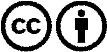 Verbreitung und Wiederaufbereitung ist mit Namensnennung erwünscht! Das Material darf jedoch nicht aus dem Kontext gerissen präsentiert werden. Mit öffentlichen Geldern (GEZ, Serafe, GIS, ...) finanzierte Institutionen ist die Verwendung ohne Rückfrage untersagt. Verstöße können strafrechtlich verfolgt werden.